Titel:Bomen AlbrandswaardOmschrijving:In deze dataset zijn de bomen ontsloten die in beheer zijn bij de gemeente Albrandswaard. Onderwerp:Natuur en milieu Trefwoorden:Bomen, beheer, gemeente, AlbrandswaardBeschrijving herkomst:Data afkomstig uit beheersysteem voor boombeheer.Gebied:
Gemeente AlbrandswaardOpen data licentie:Creativecommonszero. CC0Schaal:1 : 100 tot 1 : 25.000Afbeelding: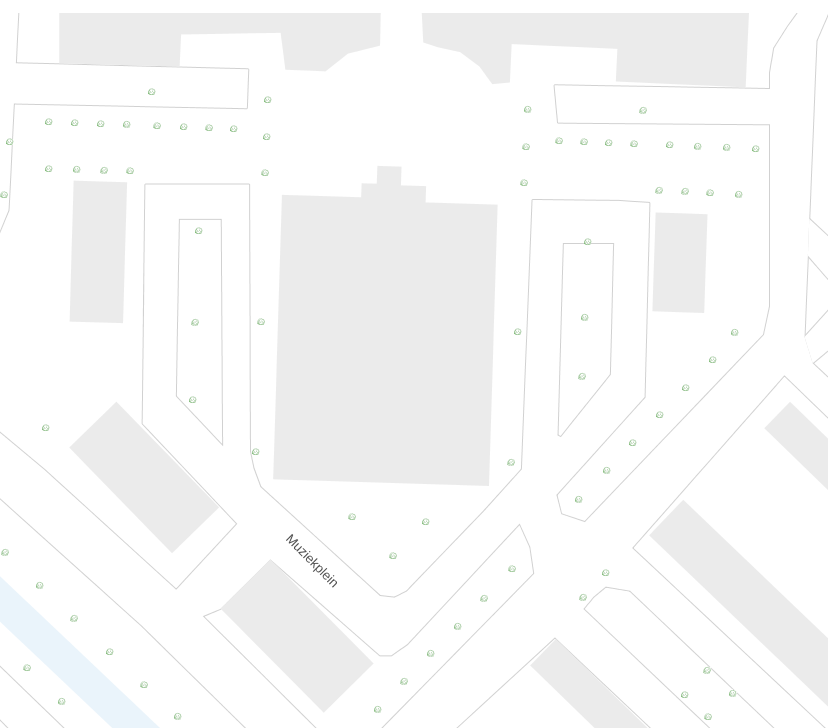 